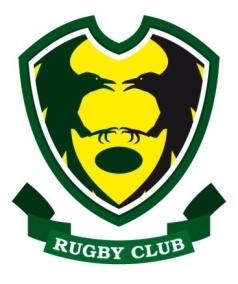 ZÁVAZNÁ PŘIHLÁŠKA NA PŘÍMĚSTKÝ KEMP RC KRALUPY NAD VLTAVOUJméno a příjmení dítěte: Datum narození: Zdravotní pojišťovna: Zdravotní stav/alergie/nutnost speciální stravy: Adresa bydliště: Jméno a telefonní číslo zákonného zástupce: Emailová adresa zákonného zástupce: Závazně přihlašuji své dítě na příměstský kemp v termínu od 23. do 27. 8. 2021.Cena  1500,- Kč, splatná do 31.7.2020 na účet RCK:  2901007161/2010.Identifikace platby = jméno příjmení – kemp Kralupy, variabilní symbol  = prvních 6 čísel z rodného čísla.Souhlasím s tím, že v průběhu programu bude pořadatel provádět fotografickou a video dokumentaci aktivit a záznamy může zveřejnit pro reportážní a propagační účely související s činností klubu.  Jméno a příjmení zákonného zástupce: ……………………………………………………………………………………… Podpis: ………………………………………………. V …………………………………………….. dne …………………… 2021 Vyplněnou a podepsanou přihlášku, prosím, zašlete na na e-mail: sekretar@rckralupy.comV případě zaslání emailem je nutné, abyste následně klubu doručili originál přihlášky.